Соглашениемежду Администрацией Минераловодского городского округа Ставропольского края, представительством Территориального союза «Федерация профсоюзов Ставропольского края» - координационным советом организаций профсоюзов в Минераловодском городском округе  и Региональным Союзом работодателей Ставропольского края«Конгресс деловых кругов Ставрополья» на 2023-2025 годыАдминистрация Минераловодского городского округа Ставропольского края (далее – Администрация), представительство Территориального союза  «Федерация профсоюзов Ставропольского края» - координационный совет организаций профсоюзов в Минераловодском городском округе (далее – Профсоюзы) и Региональный Союз работодателей Ставропольского края «Конгресс деловых кругов Ставрополья»  (далее – Работодатели), именуемые в дальнейшем Стороны, в соответствии с Трудовым кодексом Российской Федерации, федеральными законами «О профессиональных союзах, их правах и гарантиях деятельности», «Об объединенияхработодателей», законом Ставропольского края «О некоторых вопросах социального партнерства в сфере труда», Положением о территориальной трёхсторонней комиссии Минераловодского городского округа по регулированию социально-трудовых отношений, заключили настоящее трехстороннее соглашение на 2023-2025 годы  (далее – Соглашение), устанавливающее общие принципы регулирования социально-трудовых и связанных с ними экономических отношений на территориальном уровне в 2023-2025 годах и порядок совместных действий по их реализации.Главной задачей на период действия Соглашения Стороны считают стабилизацию производства, экономического роста, повышение качества предоставляемых муниципальных услуг, улучшение инвестиционного климата, повышение предпринимательской активности, стабильную занятость и гибкость рынка труда, безопасность рабочих мест, расширение возможностей профессионального и карьерногороста работников и на этой основе повышение благосостояния и снижение уровня бедности населения Минераловодского городского округа.Стороны исходят из того, что решение указанных задач осуществляется в рамках государственных программ Российской Федерации, государственных программ Ставропольского края, муниципальных программ Минераловодского городского округа, а также национальных проектов (программ), предусмотренных Указами Президента Российской Федерации от 7 мая 2018 г. № 204«О национальных целях и стратегических задачах развития Российской Федерации на период до 2024 года»,                                    от 21 июля  2020 г. № 474 «О национальных целях развития Российской Федерации на период до 2030 года», от 7 мая 2012 г. № 597«О мероприятиях по реализации государственной социальной политики», от 28 декабря 2012 г. № 1688«О некоторых мерах по реализации государственной политики в сфере защиты детей-сирот и детей, оставшихся без попечения родителей».Настоящее Соглашение является правовым актом, определяющим механизм взаимодействия Сторон в сфере социально-трудовых отношений.Приоритетом деятельности органов местного самоуправления является создание благоприятных условий для развития бизнеса и пополнение бюджета Минераловодского городского округа.С учетом повышения роли социального партнерства, предусмотренного Конституцией Российской Федерации, Стороны Соглашения намерены добиваться развития взаимоотношений на основе принципов социального партнерства, коллективно-договорного регулирования социально-трудовых отношений, исполнения определенных настоящим Соглашением обязательств и соблюдения договоренностей.Условия, содержащиеся в настоящем Соглашении, являются основой для разработки территориальных отраслевых соглашений и коллективных договоров.Соглашение является одним из документов, который необходимо учитывать в рамках составления и рассмотрения проекта бюджета на очередной финансовый год и плановый период.Обязательства и гарантии, включенные в данное Соглашение, являются минимальными и не могут быть изменены в сторону снижения социальной и экономической защищенности работников при заключении территориальных отраслевых соглашений и коллективных договоров, равно как и в сторону ухудшения условий для развития и функционирования бизнеса в Минераловодском городском округе Ставропольского края.Стороны признают необходимым заключение территориальных отраслевых соглашений и коллективных договоров в организациях всех форм собственности и обязуются оказывать организациям, развивающим принципы социального партнерства, всестороннее содействие.Стороны, подписавшие Соглашение, в объеме своих полномочий принимают на себя обязательства соглашения между Правительством Ставропольского края, Территориальным союзом «Федерация профсоюзов Ставропольского края» и Региональным Союзом работодателей Ставропольского края «Конгресс деловых кругов Ставрополья».В целях обеспечения реализации Соглашения Стороны на основе взаимных консультаций в рамках территориальной трехсторонней комиссии Минераловодского городского округа по регулированию социально-трудовых отношений (далее - Комиссия), в пределах установленных полномочий, разрабатывают документы, принимают необходимые решения, формируют предложения в адрес органов местного самоуправления, органов государственной власти Ставропольского края, профсоюзов, работодателей и добиваются их реализации.В случаях возникновения необходимости принятия неотложных решений в целях предотвращения негативных последствий режима повышенной готовности или ситуации чрезвычайного характера Стороны договорились осуществлять оперативное взаимодействие с учетом требований законодательства о социальном партнерстве для реализации соответствующих мер по защите прав работников и обеспечения деятельности организаций.Соглашение открыто для присоединения к нему других территориальных объединений профсоюзов и территориальных объединений работодателей иорганизаций  в порядке, определяемом законодательством Российской Федерации и Ставропольского края.Настоящее Соглашение имеет прямое действие в случае отсутствия в организации (хозяйствующем субъекте) коллективного договора.Стороны обязуются информировать жителей Минераловодского городского округа Ставропольского края о ходе реализации Соглашения, решений Комиссии через средства массовой информации.Финансовые средства, необходимые на реализацию принятых обязательств, предусматриваются ежегодно в соответствующих бюджетах и сметах.Соглашение вступает в силу с 01.01.2023 и действует по 31.12.2025 включительно.В области развития экономикиСтороны:1.1. Формируют эффективный механизм управления экономикой в Минераловодском городском округе на основе реализации мероприятий национальных проектов (программ), предусмотренных Указом Президента Российской Федерации от 7 мая 2018 г. № 204 «О национальных целях и стратегических задачах развития Российской Федерации на период до                2024 года» (далее - национальные проекты (программы), Единого плана по достижению национальных целей развития, сформированного в рамках Указа Президента Российской Федерации № 474 «О национальных целях развития Российской Федерации на период до 2030 года» государственных программ Российской Федерации, государственных программ Ставропольского края, муниципальных программ и документов стратегического планирования Минераловодского городского округа.1.2. Осуществляют в установленном порядке контроль за эффективным использованием бюджетных средств, направляемых на социально-экономическое развитие Минераловодского городского округа Ставропольского края.Участвуют в разработке и обсуждении бюджетной политики, проектов нормативных правовых актов органов местного самоуправления в сфере труда.1.3. Проводят активную политику по созданию условий для формирования динамичной и эффективной экономики, позволяющей обеспечить устойчивое экономическое развитие Минераловодского городского округа. Содействуют созданию благоприятных условий для развития предпринимательской деятельности.1.4. Формируют систему по преодолению административных барьеров, борьбы с коррупцией с участием всех Сторон социального партнерства. Создают условия для справедливой конкуренции на товарных и финансовых рынках. Обеспечивают прозрачность и гласность процедур закупок для муниципальных нужд.1.5. Содействуют:созданию условий для роста увеличения объема отгруженных товаров собственного производства, выполнения работ и услуг не менее 3,7 %                   в 2023 году, 2,4% в 2024 году, 3,7 % в 2025 году за счет улучшения инвестиционного и предпринимательского климата, расширения возмож-ностей для развития малого и среднего предпринимательства;росту оборота розничной торговли не менее 2,5 % - в 2023 году, 4,9 % - в 2024 году, 3,8 % - в 2025 году;увеличению в Минераловодском городском округе количества малых и средних предприятий, включая микропредприятия, до 1079 в 2025 году;ежегодному росту индекса объема инвестиций в основной капитал за счет всех источников финансирования по крупным и средним предприятиям округа не менее чем на 4,8 % (12,5 млрд. рублей в 2025 году);укреплению экономического и финансового положения организаций, осуществляющих деятельность на территории Минераловодского городского округа Ставропольского края;росту реальных доходов населения и снижению уровня бедности;созданию условий, улучшающих качество жизни людей, здоровья, образования, культуры, жилищных условий, экологии, безопасности;соблюдению трудовой и технологической дисциплины, росту производительности труда, повышению профессионализма, деловой активности работников через коллективные договоры, соглашения, конкурсы, общественные смотры;укреплению материально–технической базы учреждений образования, культуры, физкультуры и спорта, поддержке и социализации молодежи, организации проведения профилактических осмотров, диспансеризации населения;предотвращению нарушений норм действующего законодательства Российской Федерации в области трудовых отношений при смене собственника организации, изменении подведомственности организации, ее реорганизации.1.6. Проводят в Комиссии консультации по основным социальным параметрам прогноза социально-экономического развития и проекта бюджета Минераловодского городского округа Ставропольского края  на очередной финансовый год и плановый период (в соответствии с перечнемпоказателей, указанным в приложении № 1 к настоящему Соглашению).Регулярно проводят мониторинг соблюдения норм трудового, налогового и пенсионного законодательства.1.7. Вырабатывают при необходимости в адрес органов местного самоуправления Минераловодского городского округа Ставропольского края, органов государственной власти Ставропольского края, Ставро-польской краевой трехсторонней комиссии по регулированию социально-трудовых отношений предложения, способствующие повышению конкурентоспособности экономики, совершенствованию налоговой и тарифной политики.1.8. Принимают меры по предотвращению банкротства и необоснован-ной реорганизации платежеспособных организаций либо недружественных поглощений. Участвуют в совершенствовании процедур финансового оздоровления и банкротства, в обеспечении приоритетности сохранения стратегических и ресурсоснабжающих организаций, а также содействуют сохранению рабочих мест при возникновении риска банкротства.1.9. Проводят анализ социально-экономического развития Минераловодского городского округа Ставропольского края. Администрация и Работодатели:1.10. Обеспечивают развитие муниципально-частного партнерства на основе социального партнерства.1.11. Осуществляют совместную деятельность по привлечению инвестиций, внедрению в экономику Минераловодского городского округа ресурсосберегающих и инновационных технологий.1.12. Обеспечивают вовлечение средних и крупных предприятий базовых несырьевых отраслей экономики в реализацию национальной программы в сфере повышения производительности труда и поддержки занятости, предусмотренной Указом Президента Российской Федерации              от 7 мая 2018 г. № 204 «О национальных целях и стратегических задачах развития Российской Федерации на период до 2024 года», Указом Президента Российской Федерации № 474 «О национальных целях развития Российской Федерации на период до 2030 года».1.13. Участвуют в конкурсах (соревнованиях) профессионального мастерства.Администрация:1.14. Обеспечивает участие Комиссии в разработке и обсуждении нормативных правовых актов в сфере труда Минераловодского городского округа Ставропольского края в соответствии с установленным порядком реализации статьи 35.1 Трудового кодекса Российской Федерации.1.15. Содействует привлечению инвестиций в экономику и социальную сферу Минераловодского городского округа. Содействует внедрению эффективных механизмов стимулирования инвестиций и инноваций. Содействует созданию новой конкурентоспособной экономики. 1.16. Содействует реализации высокоэффективных и быстро окупаемых инвестиционных проектов, предусматривающих создание новых рабочих мест, организаций и производств.Обеспечивает мониторинг хода реализации инвестиционных проектов. 1.17.  Проводит мероприятия по противодействию коррупции в органах местного самоуправления Минераловодского городского округа Ставропольского края.1.18. Содействует участию представителей профсоюзов и работодателей в формировании и реализации стратегии социально-экономического развития Минераловодского городского округа Ставропольского края  на основе проведения консультаций и встреч, деятельности координационных советов, рабочих групп, в работе которых принимают участие представители Работодателей и  Профсоюзов. 1.19. Оказывает поддержку хозяйствующим субъектам, осуществля-ющим свою деятельность  в  Минераловодском  городском округе, не имеющим задолженности по выплате заработной платы, соблюдающим действующее трудовое законодательство и обязательства коллективных договоров и соглашений, в рамках имеющихся полномочий. 1.20. Осуществляет поддержку малого и среднего предпринима-тельства. 1.21. Размещает в свободном доступе информацию о проводимых на территории Минераловодского городского округа торгах на поставку продукции (услуг) для муниципальных нужд.1.22. При разработке  проекта бюджета Минераловодского городского округа на очередной финансовый год и плановый период рассматривает вопрос  о  возможности  выделения средств на ремонт объектов социального назначения.1.23. Осуществляет поддержку агропромышленного комплекса. Спо-собствует развитию продовольственного рынка, систем заготовок и переработки сельхозпродукции Минераловодского городского округа. Обеспечивает в рамках имеющихся полномочий реализацию программ по поддержке агропромышленного комплекса Минераловодского городского округа, содействует развитию фермерских хозяйств и реализации сельско-хозяйственной продукции.1.24. Содействует развитию потребительского рынка, насыщению его качественными товарами и услугами. Принимает меры, направленные на защиту внутреннего рынка от недобросовестной конкуренции. Содействует в установленном порядке продвижению продукции местных товаро-производителей на региональный и межрегиональный рынки.Все виды поддержки предоставляются по согласованию со Стороной Работодателей.1.25. Ежегодно представляет Сторонам Соглашения информацию об исполнении бюджета Минераловодского городского округа Ставропольского края за текущий год и проект на очередной финансовый  год  и  плановый период до рассмотрения их в Совете депутатов Минераловодского город-ского округа Ставропольского края по направлениям, согласованным Сторонами.1.26. Оказывает поддержку объединениям работодателей в соответ-ствии с законодательством Российской Федерации и законодательством Ставропольского края о поддержке малого и среднего предпринимательства, стимулирует товаропроизводителей, являющихся членами объединений работодателей Ставропольского края, на развитие инновационных производств, повышение производительности труда и эффективности производства, создание новых рабочих мест, в том числе путем использования механизмов муниципального заказа (в рамках действующего законодательства).Работодатели:1.27. Принимают необходимые меры по обеспечению стабильности и экономического роста организаций, реализации проектов технического перевооружения, внедрению новых технологий, освоению производства инновационной продукции, обновлению основных фондов, повышению производительности труда, обеспечивающих выпуск конкурентоспособной продукции, сохранению и созданию дополнительных рабочих мест, предупреждению банкротства организаций, их финансовому оздоровлению, используют в полном объеме досудебные процедуры.1.28. Участвуют в реализации социально значимых проектов Ставропольского края и Минераловодского городского округа, осуществ-ляют предпринимательскую деятельность на принципах социальной ответственности.1.29. Разрабатывают и реализуют проекты  по продвижению продукции (услуг) на российский и зарубежный рынки сбыта.1.30. Обеспечивают своевременную уплату налогов, сборов, иных обязательных платежей в федеральный бюджет, бюджет Ставропольского края, бюджет Минераловодского городского округа, государственные внебюджетные фонды в соответствии с законодательством Российской Федерации и законодательством Ставропольского края.Принимают меры по целевому, эффективному и результативному использованию получаемых  бюджетных средств в соответствии с условиями их предоставления.1.31. Признают преимущественное право профсоюзных организаций  на заключение коллективных договоров, а также на контроль за исполнением обязательств работодателей, предусмотренных данным Соглашением и коллективными договорами в соответствии со статьями 52-53 Трудового кодекса Российской Федерации.1.32. Учитывают мнение представителей профсоюзных организаций при разработке бизнес-планов, антикризисных программ. Предоставляют первичным профсоюзным организациям информацию по социально-трудовым вопросам и о результатах аудиторских проверок. Ежеквартально информируют представительный орган работников о финансово-хозяйственной деятельности организаций, принимаемых мерах по стабилизации и развитию производства.1.33. Предоставляют Сторонам Соглашения информацию о предстоящей реорганизации, реформировании, ликвидации организаций.1.34. При проведении мероприятий по реорганизации, реструк-туризации организации сохраняют уровень заработной платы и социальных гарантий, действовавших до начала их проведения.1.35. Способствуют  реальному участию работников в управлении организацией непосредственно или через свои представительные органы. 1.36. Через своих представителей в установленном порядке участвуют в работе комиссий при администрации Минераловодского городского округа по вопросам социально-трудовых и связанных с ними экономических отношений.1.37. Обеспечивают участие работников в заседаниях коллегиального органа управления организации.Профсоюзы:1.38. Способствуют устойчивой работе организаций Минераловодского городского округа Ставропольского края, соблюдению трудовой и технологической дисциплины, охране труда, рациональному использованию рабочего времени, повышению производительности труда и качества продукции, повышению профессионализма и деловой активности работников.1.39. Осуществляют контроль за соблюдением трудового законода-тельства, иных нормативных правовых актов, содержащих нормы трудового права, защищают социально-экономические права и интересы работников.1.40. Осуществляют контроль за соблюдением сроков выплаты заработной платы.1.41. Проводят работу в трудовых коллективах, направленную на расширение практики договорного регулирования социально-трудовых отношений, проявление первичными профсоюзными организациями инициативы к началу коллективных переговоров по заключению коллективных договоров. Оказывают практическую помощь организациям в заключении коллективных договоров.1.42. Добиваются включения в коллективные договоры организаций одной отрасли равных прав для работников, повышения ответственности работодателей за сохранение и развитие производства, создания условий труда, соответствующих требованиям законодательства.1.43. Через своих представителей в установленном порядке участвуют в работе комиссий при администрации Минераловодского городского округа по вопросам, касающимся социально-трудовых отношений.1.44. Вносят в органы местного самоуправления Минераловодского городского округа Ставропольского края предложения о принятии нормативно-правовых актов по вопросам, затрагивающим права и социально-экономические интересы работников, участвуют в разработке указанных муниципальных нормативных правовых актов.II. В области регулирования оплаты труда, повышения уровня жизни и снижения бедности населенияСтороны:2.1. Осуществляют последовательную политику, направленную на повышение заработной платы, реализацию государственных гарантий по оплате труда, поддержание экономически оправданной и социально приемлемой дифференциации заработной платы работников с учетом уровня квалификации и объема работ, повышение доли работников с заработной платой выше 1,5 прожиточного минимума трудоспособного населения Ставропольского края.2.2. В соответствии с Указом Президента Российской Федерации                  от 7 мая 2012 г. № 204 принимают меры по обеспечению ежегодного роста уровня средней заработной платы работников Минераловодского городского округа не менее чем на 6,6 %.Обеспечивают сохранение установленных соотношений средней заработной платы отдельных категорий работников бюджетной сферы, перечисленных в указах Президента Российской Федерации от 7 мая 2012 г. № 597 «О мероприятиях по реализации государственной социальной политики», от 1 июня 2012 г. № 761 «О национальной стратегии действий в интересах детей на 2012 - 2017 годы» и от 28 декабря 2012 г. № 1688              «О некоторых мерах по реализации государственной политики в сфере защиты детей-сирот и детей, оставшихся без попечения родителей», и средней заработной платы в Ставропольском крае, а также безусловное сохранение достигнутых значений средней заработной платы в абсолютном выражении перечисленных в этих указах категорий работников муниципальных учреждений.2.3. При разработке и заключении территориальных отраслевых соглашений и коллективных договоров устанавливают  в  них обязательства по минимальным гарантиям, устанавливающим тарифные ставки, ставки заработной платы, оклады (должностные оклады); соотношение средней заработной платы руководителей к средней заработной плате работников; установление порядка и сроков повышения реального содержания заработной платы,  дополнительных гарантий  при увольнении работников по сокращению численности штата; распространение условий коллективного договора, действующего в организации, на работников, выводимых на аутсорсинг.2.4.  До установления  Правительством Российской Федерации базовых окладов (базовых должностных окладов), базовых ставок заработной платы по профессиональным квалификационным группам работников муниципальных казенных учреждений, а также муниципальных бюджетных и муниципальных автономных учреждений Минераловодского городского округа Ставропольского края (далее – муниципальные учреждения), получающим субсидии для финансового обеспечения выполнения муниципального задания на оказание муниципальных услуг (выполнение работ) из бюджета Минераловодского городского   округа Ставропольского края, устанавливают минимальный гарантированный уровень оплаты труда для каждой профессиональной квалификационной группы, но не ниже, чем предусмотрено в соответствующем краевом отраслевом соглашении, а также долю тарифной части оплаты труда (вознаграждения за труд) в структуре заработной платы, но не менее 55%.2.5. Предусматривают финансовые средства, необходимые для реализа-ции обязательств, установленных соглашениями всех уровней и коллективными договорами.2.6. На основе консультаций сторон Комиссии ежегодно, при формировании бюджета округа, вносят предложения по отдельным показателям проекта бюджета Минераловодского городского округа Ставропольского края на очередной финансовый год и плановый период, в том числе по увеличению оплаты труда работников муниципальных учреждений, включая индексацию.2.7. Проводят работу  по установлению зависимости уровня оплаты труда от квалификации работников, специфики, качества и результатов труда. Обеспечивают проведение мониторинга действующих отраслевых систем оплаты труда в муниципальных учреждениях Минераловодского городского округа Ставропольского края, мониторинга их эффективности и по результатам его проведения принимают меры по совершенствованию систем оплаты труда.Устанавливают размеры окладов (должностных окладов), ставок заработной платы работников на основе требований к профессиональной подготовке и уровню квалификации, которые необходимы для осуществления соответствующей профессиональной деятельности (профессиональных квалификационных групп), с учетом сложности и объема выполняемой работы, в соответствии с квалификационными требованиями должностей работников различных сфер деятельности (образования, культуры, физкультуры и спорта, туризма и т.д.) и (или) профессиональными стандартами.2.8. Содействуют, в пределах имеющихся полномочий, ликвидации имеющейся задолженности по заработной плате, придав этому процессу необратимый характер.2.9. Проводят целенаправленную работу по снижению неформальной занятости, легализации заработной платы работников организаций Минераловодского городского округа Ставропольского края.2.10. Обеспечивают формирование системы мотивации граждан к здоровому образу жизни, включая здоровое питание, спортивно-оздоровительные программы, профилактику алкоголизма и наркомании, противодействие употреблению табака, профилактику ВИЧ/СПИДа и отказ от вредных привычек. Содействуют развитию культуры, детского и семейного отдыха, сохранению и укреплению сети социально-культурных объектов Минераловодского городского  округа Ставропольского края, в том числе учреждений дополнительного образования детей.2.11. Обеспечивают создание для всех категорий и групп населения условий для занятия физической культурой и спортом, массовым спортом, повышение уровня обеспеченности населения объектами спорта.2.12. Разрабатывают и реализуют комплекс мер по оздоровлению детей и подростков, в том числе, на условиях софинансирования.Принимают меры по оздоровлению детей и подростков в пределах своих полномочий. Администрация: 2.13. Осуществляет мониторинг своевременности и в полном объеме выплаты заработной платы в организациях, расположенных на территории Минераловодского городского округа. 2.14. Обеспечивает:полное и своевременное финансирование расходов на оплату труда работников муниципальных учреждений, а также предоставление гарантий и компенсаций, предусмотренных действующим трудовым законодательством;полное и своевременное предоставление мер социальной поддержки отдельным категориям граждан, работающим и проживающим в сельской местности. 2.15. При формировании проекта бюджета Минераловодского городского округа Ставропольского края на очередной финансовый год и плановый период, учитывает Единые рекомендации по системам оплаты труда работников организаций, финансируемых из регионального и местных бюджетов, утверждаемые Российской трехсторонней комиссией по регулированию социально-трудовых отношений.Предусматривает средства для обеспечения выплаты заработной платы работникам муниципальных учреждений с учетом соотношений со средней заработной платой в Ставропольском крае, предусмотренных Указами Президента Российской Федерации от 7 мая 2012 г. № 597«О мероприятиях по реализации государственной социальной политики», от 1 июня 2012 г.               № 761«О Национальной стратегии действий в интересах детей на                    2012 - 2017 годы» и от 28 декабря 2012 г. № 1688«О некоторых мерах по реализации государственной политики в сфере защиты детей-сирот и детей, оставшихся без попечения родителей», нормативными правовыми актами Российской Федерации, в соответствии с правовой позицией Конституционного суда, мер социальной поддержки отдельных категорий граждан, работающих и проживающих в сельской местности(включая заведующих библиотек и библиотекарей общеобразовательных организаций).рассматривает вопросы о возможности:компенсации  стоимости  питания отдельным  категориям обучающихся в муниципальных учреждениях общего образования;индексации заработной платы нецелевых категорий работников муниципальных учреждений социальной сферы в соответствии с нормативно-правовыми актами Ставропольского края и Минераловодского городского округа;индексации мер социальной поддержки  работников муниципальных учреждений Минераловодского городского округа Ставропольского края, работающих  и проживающих  в сельской местности;материального стимулирования интеллектуального, художественного творчества детей, занявших призовые места в окружных, краевых, всероссийских, международных конкурсах (фестивалях, соревнованиях);материального стимулирования  работников учреждений социальной сферы, занявших призовые места (подготовивших учащихся, занявших призовые места) в окружных, краевых,  всероссийских, международных  конкурсах (фестивалях, соревнованиях).2.16.  Совершенствует нормативную правовую базу по вопросам оплаты труда работников и руководителей муниципальных учреждений Минераловодского городского округа Ставропольского края в целях повышения качества муниципальных услуг (выполнение работ) и соответствия уровня оплаты труда качеству и результатам труда работников, в том числе устанавливает критерии и показатели эффективности работы муниципальных учреждений Минераловодского городского округа Ставропольского края в сфере  образования и культуры.2.17. Осуществляет контроль за представлением муниципальными учреждениями Минераловодского городского округа Ставропольского края в сфере образования и культуры полной, актуальной и достоверной информации о порядке предоставления ими  услуг, в том числе в электронной форме.2.18. Ежеквартально осуществляет мониторинг уровня оплаты труда руководителей муниципальных учреждений. Не допускает превышения предельного уровня соотношения средней заработной платы руководителей муниципальных учреждений и средней заработной платы работников (в зависимости от отраслевой принадлежности).2.19. Обеспечивает публикацию в средствах массовой информации Минераловодского городского округа Ставропольского края сведений о величине прожиточного минимума населения в Ставропольском крае.2.20. Проводит мероприятия по формированию мотивации к ведению здорового образа жизни, занятию физкультурой и спортом.2.21. В целях реализации статьи 35.1 Трудового кодекса Российской Федерации, статьи 7 Закона Ставропольского края от 01.03.2007 № 6-кз «О некоторых вопросах социального партнерства в сфере труда» обеспечивает условия для участия трехсторонней комиссии по регулированию социально-трудовых отношений Минераловодского городского округа Ставропольского края в разработке и (или) обсуждении проектов законодательных и нормативных правовых актов в сфере труда.2.22. Осуществляет ведомственный контроль за соблюдением трудового законодательства и иных нормативных правовых актов, содержащих нормы трудового права, в муниципальных учреждениях (муниципальных унитарных предприятиях) Минераловодского городского округа Ставропольского края.Работодатели:2.23. Обеспечивают повышение уровня заработной платы работников, в том числе путем индексации заработной платы на уровень (процент) не ниже уровня инфляции.2.24. В целях реализации Указа Президента Российской Федерации № 474, Единого плана по достижению национальных целей развития, обеспечивают выплату минимальной заработной платы работникам, полностью отработавшим норму рабочего времени в нормальных условиях и выполнившим норму труда, относительно величины прожиточного минимума трудоспособного населения в Ставропольском крае, установленной на соответствующий год (далее – прожиточный минимум), с учетом правовой позиции Конституционного суда Российской Федерации, в следующих размерах: в 2023 году – 1,42 прожиточного минимума,                       в 2024 году – 1,50 прожиточного минимума, в 2025 году – 1,50 прожиточного минимума.2.25. Обеспечивают своевременную выплату заработной платы работникам. Не допускают дискриминации по отношению к работникам-совместителям и сезонным работникам. При нарушении установленного срока выплаты заработной платы, оплаты отпуска, выплат при увольнении, иных выплат, причитающихся работнику, производят их выплату с уплатой процентов (денежной компенсации) в соответствии с обязательствами, предусмотренными коллективным договором, отраслевым соглашением, но не ниже 1/100 ключевой ставки Центрального Банка Российской Федерации.2.26. В случае возникновения задолженности по заработной плате, информируют Администрацию и Профсоюзы о размерах задолженности, принимаемых мерах по ее погашению.2.27. Устанавливают в организациях внебюджетного сектора экономики размер тарифной ставки рабочего 1 разряда (минимальный оклад)  не ниже минимального размера оплаты труда, установленного федеральным законодательством.2.28. Неукоснительно соблюдают нормы действующего законода-тельства, в том числе в части оформления трудовых отношений с работниками. Не допускают нелегальных и неформальных трудовых отношений.2.29. Принимают меры по созданию и функционированию корпора-тивных пенсионных систем, заключают договоры с  негосударственными  пенсионными фондами  в  целях  дополнительного пенсионного обеспечения работников.2.30. В соответствии со статьей 153 Трудового кодекса Российской Федерации, постановлением Конституционного суда Российской Федерации от 28 июня 2018 г. № 26-п устанавливают оплату труда в выходные и нерабочие праздничные дни в повышенном размере, включая компенсационные и стимулирующие выплаты, установленные работнику.2.31. В рамках реализации статьи 112 Трудового кодекса Российской Федерации обеспечивают выплату дополнительного вознаграждения работникам, за исключением работников, получающих оклад (должностной оклад), за нерабочие праздничные дни (в том числе установленные законодательством Ставропольского края), в которые они не привлекались к работе. Размер указанного вознаграждения определяется коллективным договором, соглашениями, локальным нормативным актом, принимаемым с учетом мнения выборного органа первичной профсоюзной организации, трудовым договором, но за каждый нерабочий праздничный день вознаграждение не может быть менее минимального размера оплаты труда, установленного федеральным законом, пропорционально соответствующему периоду.2.32. В условиях введения режима повышенной готовности или ситуации чрезвычайного характера в Ставропольском крае, включая сложную эпидемиологическую ситуацию, обеспечивают сохранение заработной платы работникам в нерабочие дни, в случае их установления законодательством Российской Федерации.2.33. Обеспечивают получение своевременно и в полном объеме заработной платы работниками, включая периоды временного выполнения трудовых функций вне стационарного рабочего места, а также в ходе проведения процедур по изменению организационно-правовой формы организации, реорганизации (слияния, присоединения, разделения, выделения, преобразования), приватизации, перепрофилирования, в случае несостоятельности, банкротства, прекращения деятельности работодателя и его неплатежеспособности. 2.34. Обеспечивают оплату работникам времени простоя в соответствии с частями 1 и 2 статьи 157 Трудового кодекса Российской Федерации. При этом размер данной оплаты должен составлять не ниже минимального размера оплаты труда, установленного федеральным законом, рассчитанного пропорционально времени простоя.Профсоюзы:	2.35. Осуществляют контроль за своевременной и в полном объеме выплатой заработной платы, включая ее индексацию, в организациях Минераловодского городского округа Ставропольского края. Добиваются устранения нарушений трудового законодательства, в том числе в вопросах оплаты труда, посредством деятельности комиссий по трудовым спорам, а также в судебном порядке. Вносят предложения сторонам социального партнерства о рассмотрении условий оплаты труда в организациях Минераловодского городского округа и выполнении соглашений всех уровней, коллективных договоров. 2.36. Осуществляют в пределах своих полномочий общественный контроль за перечислением страховых взносов на обязательное пенсионное страхование в Пенсионный фонд Российской Федерации, за расходованием средств социального страхования. Инициируют создание в организациях края комиссий по защите прав застрахованных лиц в системе обязательного пенсионного страхования.2.37. Проводят организационно-разъяснительную работу в первичных профсоюзных организациях, направленную на защиту пенсионных прав работников. Совместно с Отделением  Пенсионного фонда Российской Федерации по Ставропольскому краю обеспечивают выполнение программы совместных действий по реализации пенсионного законодательства.2.38. Добиваются установления одинакового уровня оплаты равнознач-ного труда в организациях Минераловодского городского округа Ставропольского края всех форм собственности, обоснованной интенсификации труда, использования единых квалификационных требова-ний и тарифно-квалификационных характеристик.2.39. Информируют работников и работодателей Минераловодского городского округа Ставропольского края об основных изменениях законодательства в сфере труда, организуют на базе учебно-методического центра профсоюзов обучение по вопросам охраны труда, регулирования заработной платы, нормирования труда и т.д. Осуществляют организационно-методическое сопровождение разработки и реализации локальных нормативных актов организаций.Профсоюзы и Работодатели:2.40.В целях повышения реального содержания заработной платы устанавливают в соглашениях и коллективных договорах размер тарифной ставки рабочего 1 разряда (минимальный оклад), не ниже минимального размера оплаты труда, установленного федеральным законодательством.2.41. Принимают меры по приведению условий коллективных договоров в соответствие с территориальными отраслевыми соглашениями и настоящим Соглашением.2.42. Принимают меры по  включению  в коллективные договоры обязательств, устанавливающих:долю тарифной части оплаты труда (вознаграждения за труд) в структуре заработной платы, но не менее 65%;соотношение между минимальным и максимальным размером  оплаты труда не более чем 1:8;порядок  и сроки индексации заработной платы в связи с ростом инфляции и потребительских цен;сроки выплаты заработной платы;обязательность проведения независимой экспертизы несвоевременной выплаты заработной платы, организуемой профсоюзом, с целью выявления и устранения ее причин;порядок и размер выплаты работникам, за исключением работников, получающих оклад (должностной оклад), дополнительного вознаграждения за нерабочие праздничные дни, в которые они не привлекались к работе, но не менее минимального размера оплаты труда, установленного федеральным законодательством, пропорционально соответствующему периоду;признание времени приостановки работы в связи с задержкой выплаты заработной платы на срок более 15 дней - простоем по вине работодателя и оплаты его в размере не менее 2/3 средней заработной платы;порядок проведения диспансеризации работников с сохранением за ними места работы (должности) и среднего заработка на время прохождения диспансеризации (не менее 1 рабочего дня 1 раз в год);выделение средств на социальную поддержку работников и членов их семей;мероприятия, направленные на защиту пенсионных прав работников;меры поощрения работников за высокопроизводительный труд;гарантии деятельности профсоюзной организации.III. В области развития рынка труда, содействия занятости населения иразвития кадрового потенциалаСтороны:3.1.  Принимают участие в разработке и реализации мероприятий по развитию трудовых ресурсов. Не допускают повышения уровня зарегистрированной безработицы более 0,7 процентов.Обеспечивают в рамках реализации государственной программы Ставропольского края «Развитие сферы труда и занятости населения», краевой программы «Снижение доли населения Ставропольского края, имеющего денежные доходы ниже величины прожиточного минимума, на период до 2030 года» содействие занятости населения Минераловодского городского округа Ставропольского края и защиту граждан, проживающих на территории Минераловодского городского округа Ставропольского края, от безработицы. Содействуют повышению  престижности рабочих профессий, повышению квалификации персонала организаций, привлечению  молодежи в организации Минераловодского городского округа, организации профориентации,  конкурсов профессионального мастерства.3.2. В случае предстоящих массовых увольнений в организациях проводят взаимные консультации и разрабатывают комплекс мер по снижению социальной напряженности, направленных на содействие занятости населения, поддержку высвобождаемых работников (аутплейсмент), определяют источники их финансирования.В случае возникновения чрезвычайной ситуации на рынке труда разрабатывают программу экстренных мер, направленных на содействие занятости населения, поддержку и обеспечение дополнительных гарантий занятости увольняемым работникам, определяют источники финансирования программы. 3.3. Содействуют расширению возможностей трудоустройства инвалидов.3.4. При принятии решения о ликвидации организации или ее реорганизации руководствуются следующими критериями массового высвобождения работников:а) ликвидация организаций любой организационно-правовой формы с численностью работающих 15 и более человек;б) сокращение численности  или штата работников организации в количестве:10 человек в течение 30 календарных дней при численности занятых от 20  до 100 человек;5  процентов работающих в течение 30 календарных дней при численности занятых от 101 до   300 человек;10 процентов работающих в течение 60 календарных дней при численности занятых от 301 человека и выше.Более высокие требования к критериям массового высвобождения работающих определяются в территориальных отраслевых соглашениях и коллективных договорах организаций.Содействуют:организации и проведению не менее двух  ярмарок вакансий и учебных рабочих мест в год;охвату мероприятиями по содействию трудоустройству населения 500 граждан ежегодно;трудоустройству 100 несовершеннолетних граждан в возрасте от 14 до 18 лет ежегодно;предоставлению возможности прохождения профессиональной подготовки и переподготовки с целью последующего трудоустройства                  25 безработным гражданам ежегодно;трудоустройству безработных граждан, испытывающих трудности в поиске работы -  5 человек в год.3.5. Способствуют созданию на территории Минераловодского  городского округа Ставропольского края условий для легального ведения бизнеса, при которых исключено либо максимально затруднено осуществление неформальной занятости населения.3.6. Проводят мониторинг достижения показателей результативности и эффективности предоставления мер поддержки организациям в Минераловодском городском округе, в том числе в рамках реализации инвестиционных проектов, и достижения уровня оплаты труда не ниже предусмотренного соглашениями, коллективными договорами.С целью соблюдения трудовых прав работников проводят консультации в случае необходимости их перевода на дистанционную, комбинированную или иную гибкую форму организации рабочего времени.Администрация:3.7. Организует проведение ежегодного анализа динамики положения на рынке труда Минераловодского городского округа Ставропольского края (создание новых рабочих мест, сохранение действующих рабочих мест) по видам экономической деятельности.3.8. Своевременно и объективно информирует Стороны о социально-экономическом положении в Минераловодском городском округе Ставропольского края.3.9. При получении сведений из ГКУ «Центр занятости населения Минераловодского района» через средства массовой информации доводит до населения информацию о рынке труда, возможностях трудоустройства, обучения и переподготовки высвобождаемых работников.3.10. Принимает меры по сокращению неформальной занятости в Минераловодском городском округе.3.11. Участвует в поддержке малого и среднего  предпринимательства.Работодатели:3.12. Обеспечивают в полном объеме выполнение Трудового кодекса Российской Федерации и Закона Российской Федерации «О занятости населения в Российской Федерации» от 19.04.1991 № 1032-1:при проведении мероприятий, связанных с высвобождением работников по причинам ликвидации организаций, сокращения численности или штата, переходом на неполный режим рабочего времени;по своевременному информированию органов службы занятости населения Ставропольского края о наличии свободных рабочих мест и вакантных должностей, созданных или выделенных рабочих местах для трудоустройства инвалидов в соответствии с установленной квотой для приема на работу инвалидов, включая информацию о локальных нормативных актах, содержащих сведения о данных рабочих местах, выполнении квоты для приема на работу инвалидов, о предстоящем высвобождении работников, введении режима неполного рабочего дня (смены).В случае угрозы массового увольнения работников совместно с профсоюзами разрабатывают меры, направленные на сохранение численности работников (приостановка приема работников на работу, перевод на режим неполного рабочего времени и др.).3.13. Принимают необходимые меры по сохранению и созданию дополнительных рабочих мест.3.14. В случаях массового высвобождения или ликвидации организации проводят за счет собственных средств опережающее профессиональное обучение,  обучение новым профессиям и дополнительное профессиональное образование высвобождаемых работников до расторжения с ними трудовых договоров с учетом ситуации на рынке труда и спроса на рабочую силу.3.15. Предоставляют работникам, предупрежденным об увольнении в связи с сокращением численности или штата или ликвидацией организации, оплачиваемое время для поиска новой работы (не менее 4 часов в неделю) до наступления срока расторжения трудового договора, большая продолжительность и порядок оплаты, предоставленного для этих целей времени, определяются коллективными договорами.3.16. Определяют количество рабочих мест для трудоустройства инвалидов (квоту), исходя из среднесписочной численности работников без учета работников, условия труда которых отнесены к вредным и (или) опасным условиям труда по результатам специальной оценки условий труда.3.17. Принимают меры по соблюдению квот рабочих мест для трудоустройства инвалидов и других категорий граждан, особо нуждающихся в социальной защите и испытывающих трудности в трудоустройстве.3.18. Обеспечивают на договорной основе  временные рабочие места для трудоустройства несовершеннолетних в организациях всех форм собственности  в период летних каникул  и в свободное от учебы время.3.19. Обеспечивают приоритетное трудоустройство граждан Россий-ской Федерации на вакантные рабочие места.3.20. Ежегодно разрабатывают текущий и долгосрочный прогноз потребности в рабочих и специалистах и направляют предложения о  потребности в кадрах в органы местного самоуправления для установления контрольных цифр.3.21. Организуют непосредственно в организациях обучение персонала, повышение квалификации работников путем освоения ими новых и смежных профессий, обеспечивают сохранение и рациональное использование профессионального потенциала работников, повышение их конкурентоспособности на рынке труда.3.22. Планируют и реализуют мероприятия по адаптации вновь принятых работников  в  организациях Минераловодского городского округа. Активно используют потенциал наставничества при проведении первоначального обучения новых работников непосредственно на производстве в пределах рабочего времени, установленного трудовым законодательством для работников соответствующих возрастов, профессий и производств.3.23. По окончании профессионального обучения на производстве организуют присвоение работникам квалификации (разряда, класса, категории и т.д.) по профессии согласно Единому тарифно-квалификационному справочнику работ и профессий рабочих и предоставляют работу в соответствии с полученной квалификацией (разрядом, классом, категорией и т.д.).3.24. Гарантируют работникам, совмещающим работу с обучением на производстве или обучающимся в интересах организации в организациях, осуществляющих образовательную деятельность без отрыва от производства, создание необходимых условий для обучения, сохранение средней заработной платы на весь период обучения.3.25. При повышении квалификационных разрядов или при повышении в должности учитывают успешное прохождение работниками профес-сионального обучения на производстве, общеобразовательную и профессиональную подготовку, а также получение ими высшего или среднего профессионального образования.3.26.Обеспечивают финансирование независимой оценки квалифика-ции работников на соответствие требованиям профессионального стандарта или квалификационным требованиям, установленным федеральными законами и иными нормативными правовыми актами Российской Федерации.3.27. Предусматривают финансовые средства на профессиональное обучение  и дополнительное профессиональное образование для персонала.         3.28. Предусматривают систему мотивации труда работников в целях их профессионального развития. 3.29. Формируют резерв управленческих кадров в организациях Минераловодского городского округа.3.30. Проводят работу по увеличению числа высококвалифи-цированных работников до одной трети от числа квалифицированных работников.Профсоюзы:3.31. Принимают меры по включению в соглашения, коллективные договоры следующих обязательств:по профессиональному обучению и дополнительному профессиональ-ному образованию работников в организации;по созданию специальных рабочих мест для инвалидов;по выработке системы мер по материальной поддержке высвобожда-емых работников;по предоставлению работникам, уволенным в связи с ликвидацией либо сокращением штата (численности) организации, гарантий, сверх предусмотренных трудовым законодательством.3.32. Осуществляют защиту трудовых прав и оказывают бесплатную юридическую помощь работающим членам профсоюза по вопросам занятости и трудовых отношений.3.33. Проводят разъяснительную работу в трудовых коллективах  по формированию в организациях системы мотивации работников к повыше-нию уровня квалификации, совершенствованию профессиональных умений и навыков.3.34. Осуществляют мониторинг неполной занятости в организациях, где имеются профсоюзные организации. Информируют о полученных данных ГКУ «Центр занятости населения Минераловодского района», контрольно-надзорные органы.3.35. Осуществляют контроль за соблюдением трудовогозаконода-тельства при проведении мероприятий, связанных с сокращением численности или штатов.Проводят информационно-разъяснительную работу о необходимости повышения квалификации работников в целях поддержания необходимого уровня компетенций. На базе учебно-методического центра профсоюзов проводят обучение работодателей, работников, их представителей по вопросам оплаты и охраны труда, организации социального партнерства, другим аспектам социально-трудовых отношений.Работодатели и Профсоюзы:3.36.  Включают в коллективные договоры, отраслевые территориаль-ные соглашения и реализуют мероприятия по эффективной занятости населения, направленные на сохранение рабочих мест, обеспечение условий работы для молодых специалистов, предоставление высвобождаемым работникам гарантий сверх установленных законодательством Российской Федерации. 3.37. В заключаемых коллективных договорах, территориальных отраслевых соглашениях предусматривают установление дополнительных гарантий при увольнении  работников организаций в связи с ликвидацией либо сокращением численности или штата, предусматривающих опережающее обучение, переобучение, профессиональное и дополнительное профессиональное образование по специальностям, пользующимся спросом на рынке труда Минераловодского городского округа, за счёт средств работодателя.3.38. Предусматривают в коллективных договорах (с учетом производственных условий) гарантии для женщин, в том числе применение гибких графиков работы, сокращенной рабочей недели для женщин, имеющих детей в возрасте до 14 лет, профессиональное обучение и дополнительное профессиональное образование женщин, имеющих перерывы в трудовой деятельности в связи с рождением и воспитанием детей, а также иные меры, направленные на расширение прав женщин на обучение, труд, достойную заработную плату, участие в управлении производством, на отдых и оздоровление.3.39. Предусматривают в коллективных договорах, соглашениях перечень организационных или технологических условий, при которых в организации по инициативе работодателя может быть введен режим неполного рабочего дня или неполного рабочего времени для отдельных работников.3.40. Разрабатывают и реализуют меры, предусматривающие создание условий для продолжения трудовой деятельности работников предпенсионного и пенсионного возраста, в том числе привлечение их в качестве наставников для молодежи, впервые приступающей к трудовой деятельности.       3.41. В целях сохранения и развития кадрового потенциала, повышения производительности труда разрабатывают корпоративные программы по охране и укреплению здоровья работников, включающие добровольное медицинское страхование, организацию горячего питания, компенсацию (полную или частичную) стоимости питания и прочее.3.42. В пределах своей компетенции содействуют предупреждению конфликтных ситуаций, способствуют разрешению индивидуальных и коллективных трудовых споров в досудебном порядке с использованием процедур, предусмотренных Трудовым кодексом Российской Федерации.  3.43. Предусматривают в коллективных договорах, соглашениях перечень мер, направленных на недопущение фактов дискриминации по половому, возрастному признакам, дискриминации и стигматизации в трудовых коллективах лиц, живущих с ВИЧ-инфекцией, административного принуждения (сокращения, увольнения, отпуска без сохранения заработной платы и др.).3.44. Проводят информационно-разъяснительную работу среди работодателей и работников о мерах государственной поддержки хозяйствующих субъектов, а также правах и гарантиях работников.3.45. С целью соблюдения трудовых прав работников проводят консультации в случае необходимости их перевода на дистанционную, комбинированную или иную гибкую форму организации рабочего времени.IV. В области охраны труда и экологической безопасностиСтороны:4.1. Участвуют в решении вопросов условий и охраны труда, промышленной и экологической безопасности в целях обеспечения достойного труда, формирования культуры безопасного труда. Регулярно рассматривают вопрос о состоянии условий и охраны труда, производственного травматизма, профессиональной заболеваемости в организациях Минераловодского городского  округа Ставропольского края на заседаниях Комиссии.4.2. Осуществляют разработку и принятие мер по формированию системы управления охраной труда, промышленной безопасностью, охраной окружающей среды и экологической безопасностью, соответствующих современным экономическим и трудовым отношениям, переходу к экономическому механизму, побуждающему работодателей создавать и обеспечивать безопасные условия и охрану труда, стремление к нулевому травматизму.4.3. Взаимодействуют с органами государственного надзора и контроля по вопросам соблюдения законодательства об охране труда, специальной оценки условий труда в организациях Минераловодского городского  округа Ставропольского края.4.4. Обеспечивают социальную защиту работников от профессиональ-ных рисков в рамках реализации Федерального закона «Об обязательном социальном страховании от несчастных случаев на производстве и профессиональных заболеваний» от 24.07.1998 № 125-ФЗ.4.5. Организуют и проводят ежегодные смотры-конкурсы среди организаций Минераловодского городского  округа Ставропольского края на лучшее состояние условий и охраны труда, участвуют в конкурсах, проводимых на всех уровнях социального партнерства.4.6. Обеспечивают непрерывную подготовку руководителей и работников организаций Минераловодского городского округа Ставропольского края по охране труда на основе современных технологий обучения.4.7. Реализуют превентивные меры, направленные на обеспечение лечебно-профилактического обслуживания и современными высоко-технологичными средствами индивидуальной и коллективной защиты работников организаций Минераловодского городского округа Ставропольского края, на уменьшение негативного воздействия на окружающую среду.4.8. Реализуют меры по повышению уровня информированности работников о состоянии условий и охраны труда, производственного травматизма и профессиональной заболеваемости в организациях Минераловодского городского  округа Ставропольского края.4.9. Исходят из приоритета жизни и здоровья работников по отношению к результатам их производственной деятельности.4.10. Обеспечивают охват всех граждан профилактическими медицин-скими осмотрами не реже одного раза в год.4.11. Проводят акции «Добровольное и конфиденциальное консуль-тирование и тестирование на ВИЧ/СПИД на рабочих местах» с применением метода экспресс тестирования на ВИЧ/СПИД.4.12. Принимают меры по недопущению дискриминации и стигматизации работников, инфицированных ВИЧ.  4.13. Осуществляют сбор, анализ и распространение лучших практик стимулирования внедрения здорового образа жизни в трудовых коллективах, разрабатывают и внедряют программы укрепления здоровья на рабочем месте (корпоративные программы укрепления здоровья). 4.14. Содействуют процессу развития и внедрения корпоративных систем медицины труда в целях увеличения ожидаемой продолжительности здоровой жизни и долголетия работников, снижения уровня заболеваемости, обеспечения комфортных и безопасных условий труда.Рассматривают на заседаниях Комиссии причины производственного травматизма в организациях, осуществляющих деятельность на территории Минераловодского городского округа, с целью их профилактики и предупреждения.Администрация:4.15. Обеспечивает реализацию подпрограммы «Улучшение условий и охраны труда» в рамках выполнения постановления Правительства Ставропольского края от 28 декабря 2018 г. № 612-п «Об утверждении государственной программы Ставропольского края «Развитие сферы труда и занятости населения».4.16. Проводит сбор и анализ информации о состоянии условий и охраны труда в организациях Минераловодского городского округа в установленные сроки, разрабатывает меры по их улучшению. Информирует Работодателей и Профсоюзы о состоянии условий и охраны труда, производственного травматизма, профессиональной заболеваемости в организациях Минераловодского городского округа Ставропольского края.4.17. Обеспечивает координацию и методическое руководство работой в области охраны труда. 4.18. Содействует совершенствованию системы обучения по охране труда и проверке знаний требований охраны труда работников, в том числе руководителей муниципальных учреждений Минераловодского городского округа.4.19. Предусматривает в бюджете на очередной финансовый год (в пределах доходных возможностей бюджета Минераловодского городского округа) средства на проведение специальной оценки условий труда работников муниципальных казенных учреждений, на выполнение мероприятий по улучшению условий и охраны труда (обеспечение работников средствами индивидуальной и коллективной защиты, смывающими и обезвреживающими средствами, проведение медицинских осмотров и психиатрических освидетельствований т.д.).  4.20. Осуществляет ведомственный контроль за соблюдением трудового законодательства в области охраны труда в муниципальных учреждениях (предприятиях) Минераловодского городского округа, в рамках Закона Ставропольского края от 4 февраля 2016 г. № 5-кз «О ведомственном контроле за соблюдением трудового законодательства и иных нормативных правовых актов, содержащих нормы трудового права, в организациях, подведомственных органам исполнительной власти Ставропольского края, органам местного самоуправления муниципальных образований Ставропольского края».Работодатели:4.21. Обеспечивают соблюдение требований законодательства Российской Федерации об охране труда.4.22. Разрабатывают ежегодные комплексные планы улучшения условий и охраны труда, в том числе женщин и подростков, санитарно-оздоровительных и лечебно-профилактических мероприятий и обеспечивают их финансирование в соответствии с коллективными договорами и соглашениями по охране труда. Осуществляют оценку профессиональных рисков и мероприятия по их снижению.4.23. Проводят целенаправленную работу по созданию и укреплению действующих служб (специалистов) охраны труда. В целях создания соответствующих условий работы служб (специалистов) охраны труда и проведения профилактической работы создают кабинеты по охране труда, обеспечивают повышение квалификации  специалистов службы охраны труда не реже одного раза в пять лет.4.24. Обеспечивают соблюдение норм и условий предоставления работникам компенсаций за работу с вредными и (или) опасными условиями труда, разрабатывают программы по сокращению и исключению воздействия на них вредных и (или) опасных факторов.4.25. Предоставляют в соответствии с соглашениями и коллективными договорами дополнительные по сравнению с трудовым законодательством компенсации работникам, занятым на работах с вредными условиями труда.4.26. Внедряют оборудование и технологические процессы, исключающие неблагоприятное воздействие на работника. Принимают меры по замене морально устаревшего и физически изношенного оборудования, угрожающего жизни и здоровью работников.4.27. Предусматривают средства на профилактическое лечение работников, в том числе приобретение путевок на профилактическое санаторно-курортное лечение работников,  занятых на работах с вредными и (или) опасными условиями труда. Обеспечивают выделение средств на проведение курса гигиенического обучения работников и компенсацию затрат по оформлению ими личных медицинских книжек. Обеспечивают санитарно-бытовое обслуживание работников, принимают меры по организации общественного питания, включая горячее и диетическое.4.28. Создают специальные рабочие места для трудоустройства инвалидов, получивших трудовое увечье, профессиональное заболевание либо иное повреждение здоровья, связанное с исполнением работниками трудовых обязанностей.4.29. Обеспечивают условия для осуществления государственного и общественного контроля за соблюдением требований трудового законодательства, в том числе предоставлением соответствующей информации и документов в уполномоченные органы.4.30. Осуществляют добровольное дополнительное страхование работ-ников, занятых на работах с вредными и (или) опасными условиями труда, от несчастных случаев на производстве и профессиональных заболеваний при наличии финансовых возможностей.4.31. Обеспечивают информирование работников о состоянии условий и охраны труда на производстве.4.32. Разрабатывают и внедряют системы управления охраной труда, оценки и управления профессиональными рисками, программ «нулевого травматизма». 4.33. Обеспечивают предоставление информации о состоянии условий и охраны труда в Управление труда и социальной защиты населения администрации Минераловодского городского округа Ставропольского края.4.34. Проводят специальную оценку условий труда в  порядке и  в сроки, установленные Федеральным законом «О специальной оценке условий труда».4.35. Выплачивают работникам, занятым на работах с вредными и (или) опасными условиями труда (3 класс), компенсационные выплаты в соответствии со статьей 147 Трудового кодекса Российской Федерации в размерах:подкласс 3.1 (вредные условия труда 1 степени) - не менее 4 % оклада(ставки заработной платы) работника;подкласс 3.2 (вредные условия труда 2 степени) - не менее 8 % оклада(ставки заработной платы) работника;подкласс 3.3 (вредные условия труда 3 степени) - не менее 12 % оклада(ставки заработной платы) работника;подкласс 3.4 (вредные условия труда 4 степени) - не менее 24 % оклада(ставки заработной платы) работника.Указанные доплаты не включаются в состав установленного законом минимального размера оплаты труда.4.36. Устанавливают в соответствии со статьей 117 Трудового кодекса Российской Федерации работникам, условия труда на рабочих местах которых по результатам специальной оценки условий труда отнесены к вредным условиям труда, ежегодный дополнительный оплачиваемый отпуск продолжительностью:подкласс 3.2 (вредные условия труда 2 степени)- не менее 7 календарных дней;подкласс 3.3 (вредные условия труда 3 степени) - не менее 10 календарных дней;подкласс 3.4 (вредные условия труда 4 степени) - не менее 12 календарных дней.4.37. По мотивированному  предложению выборного органа первичной профсоюзной организации проводят внеплановую специальную оценку условий труда, экспертизу качества проведенной специальной оценки условий труда. 4.38. Обеспечивают выплату единовременной денежной компенсации сверх предусмотренной федеральным законодательством семье в результате смерти работника, наступившей от несчастного случая на производстве или профессионального заболевания, в размере не менее 50-кратного размера МРОТ. В случае трудового увечья, полученного работником от несчастного случая на производстве, или профессионального заболевания, размер единовременной денежной компенсации определяется в соответствии со степенью утраты профессиональной трудоспособности, исходя из                      50-кратного МРОТ, и уменьшается в зависимости от степени вины потерпевшего, но не более чем на 25 процентов. 4.39. В рамках системы управления охраной труда проводят оценку уровней профессиональных рисков и разрабатывают перечень мероприятий по их снижению.Администрация и Работодатели4.40. Обеспечивают охват медицинскими осмотрами не реже одного раза в год работников старше 55 лет, более 30% рабочего времени которых приходится на ночное время.4.41. Обеспечивают создание службы охраны труда или вводят в штат специалиста по охране труда в каждой организации с численностью более                  50 работников (с учетом рекомендаций по структуре службы охраны труда в организациях и по численности работников службы охраны труда, утвержденных приказом Минтруда России от 31.01.2022 № 37                           «Об утверждении Рекомендаций по структуре службы охраны труда в организациях и по численности работников службы охраны труда»). 4.42. В рамках системы управления охраной труда проводят оценку уровней профессиональных рисков и разрабатывают перечень мероприятий по их снижению.Профсоюзы:4.43. Добиваются включения в коллективные договоры, соглашения по охране труда дополнительных гарантий и компенсаций работникам за работу в неблагоприятных условиях.4.44. Вносят в установленном порядке предложения по экспертизе условий труда на рабочих местах и оценке правильности предоставления гарантий и компенсаций за работу с вредными и (или) опасными условиями труда; по определению критериев отбора организаций, оказывающих услуги в области охраны труда (по проведению специальной оценки условий труда, обучению по охране труда, по приобретению средств индивидуальной и коллективной  защиты, санитарной одежды, смывающих и обеззаражи-вающих средств).4.45. Принимают участие в расследовании несчастных случаев на производстве и профессиональных заболеваний, защищают (в том числе в судебных органах) интересы работников, пострадавших от несчастных случаев на производстве или получивших профессиональное заболевание, а также членов их семей. Обеспечивают бесплатную юридическую помощь, консультирование и защиту членов профсоюзов по вопросам охраны труда.4.46. Осуществляют общественный контроль за соблюдением работодателями прав и законных интересов работников в области охраны труда, вносят работодателям предложения об устранении выявленных нарушений, информируют об этом заинтересованные органы.4.47. Участвуют в формировании комитетов (комиссий) по охране труда и вводят институт уполномоченных (доверенных) лиц по охране труда в организациях Минераловодского городского округа, вносят работодателям предложения по их обучению и организации их эффективной работы.4.48. Информируют членов профсоюза, работников о состоянии условий и охраны труда в организациях Минераловодского городского округа Ставропольского края, изменениях в трудовом законодательстве, в том числе посредством издания и распространения справочно-методической литературы по охране труда.4.49. Принимают участие в организации и проведении научно-практических конференций, семинаров, совещаний, выставок в области охраны труда и окружающей среды и обеспечении экологической безопасности.4.50. Участвуют в организации и проведении «Дней охраны труда».4.51. Проводят обучение работодателей, работников, их представителей на базе учебно-методического центра профсоюзов по вопросам обеспечения безопасных условий и охраны труда.Работодатели и профсоюзы:4.52. Предусматривают в коллективных договорах предоставление уполномоченным (доверенным) лицам профсоюзов и членам комитетов (комиссий) по охране труда времени (не менее 2-х часов в неделю) с сохранением среднего заработка для выполнения ими общественных обязанностей по обеспечению требований законодательства в области охраны труда, стимулирующие выплаты за качество выполняемой работы, осуществляют меры по созданию им условий для эффективной работы.V. В сфере конструктивного взаимодействия Сторони развития системы социального партнерстваСтороны:5.1. Реализуют принципы социального партнерства, определенные Конституцией Российской Федерации. Обеспечивают максимальное использование возможностей социального партнерства в сфере труда при принятии решений по основным вопросам социального и экономического развития Минераловодского городского  округа Ставропольского края, по вопросам регулирования трудовых отношений, а также гарантируют безусловное выполнение обязательств, содержащихся в Соглашении.В случае отсутствия в организации коллективного договора настоящее Соглашение имеет прямое действие.5.2. Реализуют меры, направленные на повышение роли Комиссии.5.3. Проводят в рамках Комиссии консультации по вопросам социально-экономического развития Минераловодского городского округа  и принимают решения по вопросам, включенным в Соглашение.Обеспечивают преемственность принимаемых решений с решениями Ставропольской краевой трехсторонней комиссии по регулированию социально-трудовых отношений. Решения Комиссии при соблюдении порядка их принятия, установленного Регламентом работы Комиссии, являются обязательными для выполнения Сторонами.5.4. Обеспечивают безусловное выполнение норм Трудового кодекса Российской Федерации, касающихся участия Комиссии в подготовке и обсуждении проектов нормативных правовых актов  Минераловодского городского округа Ставропольского края   по вопросам социально-трудовых и связанных с ними экономических отношений.5.5. Принимают меры по совершенствованию нормативной правовой и договорной базы социального и муниципально-частного партнерства в Минераловодском городском округе.5.6. Проводят работу по повышению социальной ответственности субъектов предпринимательской деятельности, действующих на территории Минераловодского городского округа, вовлечению организаций всех организационно-правовых форм в систему социального партнерства. Оказывают консультационную поддержку хозяйствующих субъектов, участвующих в системе социального партнерства.5.7. Проводят разъяснительную работу о преимуществах договорных отношений в сфере социально-трудовых отношений на «Днях охраны труда», семинарах-совещаниях, в средствах массовой информации, уделяя особое внимание субъектам малого и среднего предпринимательства. 5.8. Принимают участие в работе краевых мероприятий по вопросам регулирования социально-трудовых отношений (семинаров, совещаний, практикумах, круглых столов и т.д.). 5.9. Проводят мониторинг заключения и реализации соглашений и коллективных договоров в организациях Минераловодского городского округа, а также работы органов социального партнерства с последующим обсуждением на заседаниях Комиссии.5.10. Обеспечивают рост числа коллективных договоров, соглашений путем вовлечения более широкого круга работников, работодателей в переговорные процессы.5.11. Проводят ежегодные конкурсы на лучшую организацию работы по развитию социального партнерства в сфере труда, готовят предложения по участию  организаций Минераловодского городского округа в конкурсах на лучший коллективный договор всех уровней.5.12. Содействуют принятию мер по предотвращению трудовых конфликтов, возникающих в области социально-трудовых отношений.5.13. Официально информируют друг друга:о готовящихся мероприятиях, разрабатываемых документах с целью реализации Соглашения, решениях других социально-экономических проблем;о работе, проведенной по выполнению Соглашения, и достигнутых результатах.5.14. Содействуют разработке мер организационного и экономического стимулирования вступления работодателей в объединения работодателей, развитию практики коллективно-договорного регулирования трудовых отношений в организациях Минераловодского городского  округа Ставро-польского края.5.15. Проводят совместную работу по укреплению действующих и созданию новых объединений работодателей и профсоюзных организаций.5.16. Договорились, что изменения и дополнения в Соглашение вносятся по взаимному согласию Сторон в следующем порядке:сторона, проявившая инициативу по внесению изменений, направляет в Комиссию в письменной форме предложение о начале переговоров с перечнем конкретных изменений;после получения соответствующего предложения одной из Сторон переговоры Сторон должны быть проведены в течение одного месяца;изменения вносятся в Соглашение по решению Комиссии.5.17. Каждая из Сторон после подписания Соглашения разрабатывает план мероприятий по реализации принятых обязательств.Администрация:5.18. Обеспечивает взаимодействие с социальными партнерами при подготовке проектов нормативных правовых актов Минераловодского городского округа в сфере социально-экономических отношений.5.19. Направляет проекты нормативных правовых и иных актов органов местного самоуправления в сфере труда (до их внесения в Совет депутатов Минераловодского городского округа или до принятия по ним решений Администрации), а также документы и материалы, необходимые для их обсуждения, на рассмотрение в Комиссию для принятия соответствующих решений. Решения Комиссии, а при наличии неурегулированных разногласий – мнения ее Сторон, доводятся до сведения Совета депутатов Минераловодского городского округа и подлежат обязательному рассмотрению Администрацией.5.20. В период действия Соглашения не допускает принятия норматив-ных правовых актов Минераловодского городского округа, ухудшающих социально-экономическое положение работников, работодателей без предварительного их обсуждения со Сторонами.5.21. Координирует обучение работодателей, работников, их предста-вителей по вопросам охраны труда, проводит консультации по вопросам  социального партнерства, урегулирования коллективных трудовых споров.5.22. Ежегодно представляет Сторонам социального партнерства информационно-аналитическую записку о состоянии социально-трудовой сферы в Минераловодском городском округе и размещает на официальном сайте администрации Минераловодского городского округа в информационно-телекоммуникационной сети «Интернет».5.23. Обеспечивает в установленном порядке участие представителей Профсоюзов и Работодателей в заседаниях Администрации, в работе консультативных и совещательных органов, образованных при Администрации, при рассмотрении вопросов в сфере труда.Содействует формированию легитимного представительства работода-телей и работников на территориальном и локальном уровнях социального партнёрства.5.24. Содействует реализации права работодателей на объединение в целях развития социального партнерства, обеспечивает их участие в формировании и проведении согласованной политики в сфере социально-трудовых и экономических отношений. Оказывает поддержку объединениям работодателей как социально ориентированным некоммерческим организациям. Создает условия стимулирования вступления работодателей в объединения работодателей.5.25. Обеспечивает организацию социальной рекламы в средствах массовой информации, направленной на пропаганду достойного труда, договорных отношений в системе социального партнерства Минерало-водского городского округа. Информирует население Минераловодского городского округа о последствиях неформальных трудовых отношений.5.26. Содействует Сторонам  в проведении и участвует в культурно-массовых мероприятиях, пропагандирующих достойный труд (митинги, шествия в День весны и труда, акции «За достойный труд!»).Работодатели:5.27. Обеспечивают легитимное представительство работодателей в системе социального партнерства Минераловодского городского округа Ставропольского края.5.28. Обеспечивают соблюдение прав профсоюзов в соответствии с Трудовым кодексом Российской Федерации и Федеральным законом           «О профессиональных союзах, их правах и гарантиях деятельности»,содействуют созданию легитимных представительных органов работников организаций Минераловодского городского округа Ставропольского края.5.29. Обеспечивают безусловное выполнение требований трудового законодательства при принятии локальных нормативных актов в части учета мнения представительного органа работников. Не инициируют внесение в коллективный договор изменений, ухудшающих условия труда работников в период его действия.5.30. Поддерживают инициативу профсоюзов в заключении коллектив-ных договоров и соглашений, создании комиссий по трудовым спорам в организациях Минераловодского городского округа Ставропольского края.5.31. Направляют в установленном порядке коллективные договоры в Управление труда и социальной защиты населения администрации Минераловодского городского округа  для уведомительной регистрации.5.32. Содействуют Сторонам Комиссии при осуществлении мониторинга соблюдения трудового законодательства, в том числе работы по снижению неформальной занятости и легализации заработной платы работников организаций Минераловодского городского округа.  5.33. Предоставляют бесплатную информацию о деятельности организаций для реализации уставных целей и задач профсоюзов в вопросах предоставления и защиты прав и интересов работников в социально-трудовой сфере.5.34. Способствуют реальному участию работников в управлении организацией непосредственно или через свои представительные органы. Содействуют участию представителей работников в заседаниях коллегиального органа управления организацией с правом совещательного голоса в порядке, установленном законодательством.5.35. Предоставляют в Комиссию информацию о деятельности организаций для реализации уставных целей и задач профсоюзов в вопросах предоставления и защиты прав и интересов работников в социально-трудовой сфере.5.36. Обеспечивают прохождение краткосрочной профсоюзной учебы работниками – членами профсоюзов с сохранением среднего заработка, на условиях, определенных коллективным договором. 5.37. Содействуют участию представителей работников в заседаниях коллегиального органа управления организацией с правом совещательного голоса в порядке, установленном законодательством.Профсоюзы:5.38. Инициируют коллективные переговоры по заключению коллек-тивных договоров и отраслевых территориальных соглашений. 5.39. Осуществляют правовую экспертизу заключаемых первичными профсоюзными организациями  коллективных договоров до их принятия.5.40. Осуществляют контроль за выполнением обязательств коллектив-ных договоров и соглашений.5.41. Организуют обучение работников, представителей работников, представителей работодателей по вопросам правового регулирования трудовых отношений, практики заключения коллективных договоров и соглашений.5.42. Оказывают практическую и консультативную помощь членам профсоюзов в защите социально-трудовых прав и гарантий.5.43. Инициируют создание комиссий по трудовым спорам в организациях Минераловодского городского округа,   оказывают содействие работодателям и работникам в их создании.5.44. Продолжают работу по восстановлению и созданию первичных профсоюзных организаций в трудовых коллективах, вовлечению работников в члены профсоюза в организациях Минераловодского городского округа как легитимных представителей работников.5.45. Информируют стороны Соглашения о готовящихся акциях протеста профсоюзов, о назревающих трудовых конфликтах в организациях, способствуют их разрешению в досудебном порядке с использованием процедур, предусмотренных трудовым законодательством.5.46. Организуют и участвуют в культурно-массовых мероприятиях, пропагандирующих достойный труд (митинги, шествия в День весны и труда, акции «За достойный труд!»).VI. В области молодежной политикиСтороны:6.1. Содействуют защите прав и законных интересов молодежи.6.2. Способствуют участию представителей молодежи в деятельности органов местного самоуправления Минераловодского городского  округа Ставропольского края, профсоюзов (представительных органов работников) и коллегиальных органов управления организацией, предусматривают участие представителей работающей молодежи в комиссиях по ведению коллективных переговоров по заключению коллективных договоров и соглашений. 6.3. Разрабатывают индивидуальные траектории профессионального развития молодых работников, проводят работу по формированию кадрового резерва.6.4. Оказывают взаимную поддержку в организации культурно-массовых, трудовых, спортивных мероприятий, в организации досуга и отдыха молодежи, разработке и реализации молодежных программ и проектов, участию в олимпиадах, конкурсах, форумах, слетах.6.5. Обеспечивают проведение мероприятий по пропаганде здорового образа жизни, а также по охране труда и здоровья молодежи.6.6. Развивают институты наставничества. 6.7. Информируют молодых работников о законодательно установлен-ныхдля них льготах и дополнительных гарантиях.6.8. Обобщают и распространяют положительный опыт работы с молодежью в организациях, расположенных на территории Минерало-водского городскогоокругаСтавропольского края. 6.9. Содействуют реализации молодежной политики, в том числе созданию молодежных объединений, молодежных советов (комиссий) в организациях, расположенных на территории Минераловодского городского  округа Ставропольского края.6.10. Способствуют реализации проектов по профессиональной ориентации и профессиональному самоопределению детей и молодежи.Администрация:6.11. Содействует в создании условий для трудоустройства молодежи.6.12. Предусматривает финансирование реализации программ в облас-ти молодежной политики, в том числе поддержку талантливой молодежи.Работодатели:6.13. Разрабатывают и реализуют мероприятия, направленные на трудоустройство и закрепление молодых кадров в организациях, поддержку молодых специалистов, проводят «дни открытых дверей», профориентационные экскурсии в организации для учащихся старших классов общеобразовательных организаций с целью ознакомления с профессиями, востребованными на рынке труда. 6.14. Содействуют обеспечению временной занятости молодежи в свободное от учебы время и в период каникул.6.15. Содействуют созданию условий для организации производственной, технологической, преддипломной практики студентов.6.16. Привлекают высококвалифицированных рабочих и специалистов на возмездной основе в качестве наставников при трудоустройстве выпускников профессиональных образовательных организаций и (или) образовательных организаций высшего образования.6.17. Предусматривают в коллективных договорах или локальных нормативных актах организации гарантии по недопущению увольнения в связи с сокращением численности или штата работников организации для выпускников профессиональных образовательных организаций или вузов в первые два года работы после окончания обучения.6.18. Совместно с профсоюзами создают в организации советы (комиссии, комитеты) по работе с молодежью. Профсоюзы:6.19. Принимают меры по защите социально-экономических и трудовых интересов молодежи.6.20. Проводят на базе учебно-методического центра профсоюзов обучение молодых работников, студентов, учащейся молодежи основам трудового законодательства, социального партнерства, другим социально-экономическим вопросам.6.21. Способствуют привлечению в ряды профсоюзов новых членов из числа работающей и учащейся молодежи.6.22. Принимают меры по формированию кадрового резерва из числа молодых профсоюзных активистов.6.23. Организуют проведение трудовых, спортивных, культурно-массовых мероприятий для молодежи. 6.24. Вырабатывают и реализуют меры поощрения молодежи из числа членов профсоюза, добившихся высоких показателей в труде и учебе.VII. Организация контроля за выполнением Сторонамиобязательств по Соглашению7.1. Контроль за выполнением Соглашения осуществляется в порядке, определяемом Сторонами Соглашения.7.2. При обсуждении итогов выполнения Соглашения Стороны учитывают перечень   социально-экономических  показателей,  являющихся  приложением № 2 к настоящему Соглашению.7.3. В связи с невозможностью реализации отдельных положений Соглашения по причинам экономического, технологического, организационного характера Работодатель и выборный орган первичной профсоюзной организации или иной представитель (представительный орган), избранный работниками в порядке, предусмотренном Трудовым кодексом Российской Федерации, вправе обратиться в письменной форме (с приложением протокола консультаций работодателя с выборным органом первичной профсоюзной организации) к Сторонам Соглашения с мотивированным предложением о временном приостановлении действия отдельных положений Соглашения в отношении данного работодателя. Стороны рассматривают данное предложение и могут принять соответствующее решение о временном приостановлении действия отдельных положений Соглашения в отношении данного работодателя, при предоставлении им перечня мероприятий по поэтапному выполнению обязательств Соглашения.7.4. Комиссия ежегодно рассматривает ход выполнения обязательств Соглашения.   7.5.  Соглашение подлежит официальному опубликованию. Полный текст Соглашения и предложение о присоединении к нему работодателей, не участвовавших в его принятии, после его подписания публикуется в периодическом печатном издании, определяемом администрацией Минераловодского городского округа. Текст Соглашения одобрен территориальной  трехсторонней 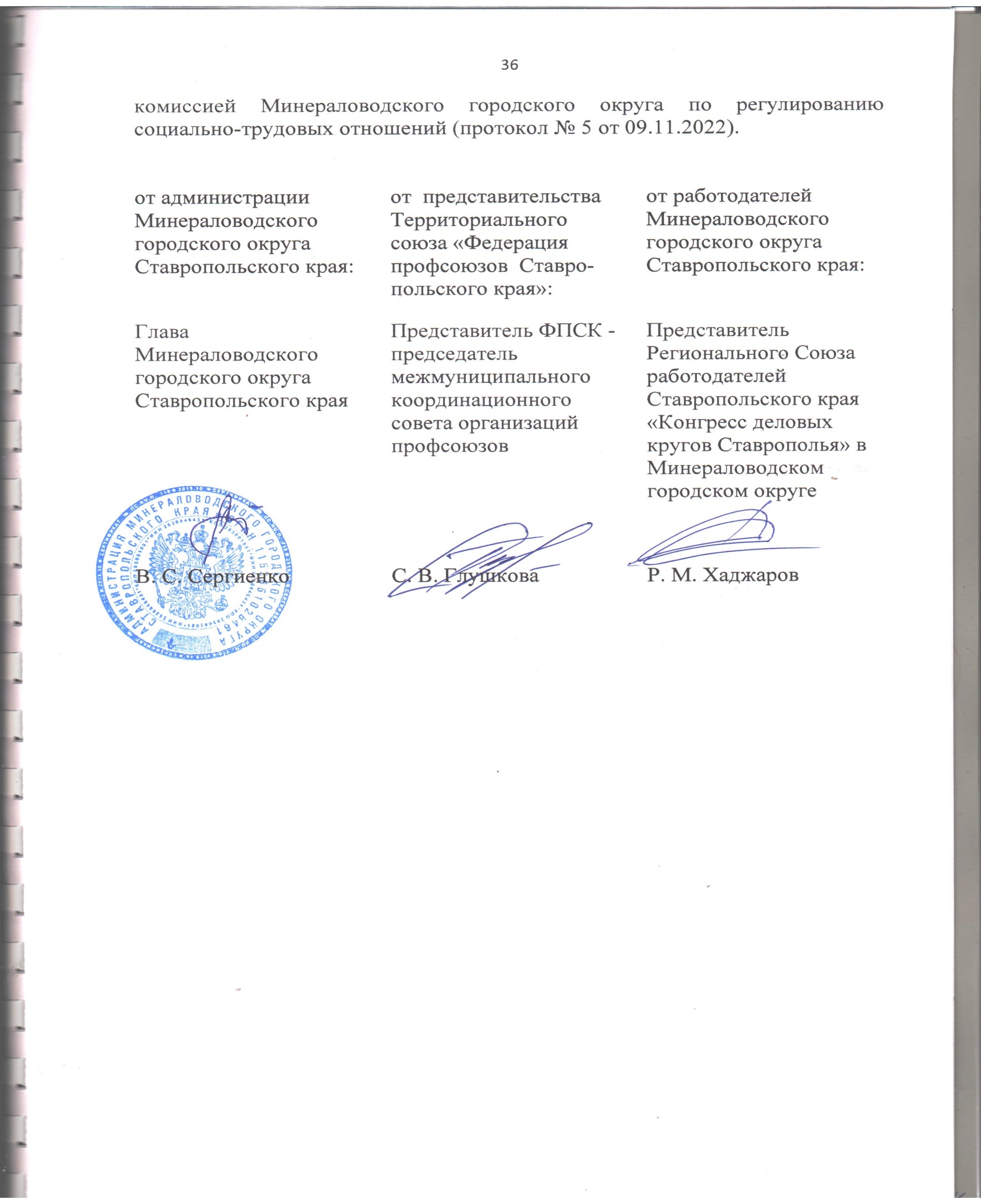 Приложение 1к Соглашению между Администрацией Минераловодского городского округа Ставропольского края,   представительством Территориального союза «Федерация профсоюзов Ставропольского края» - координационным советом организаций профсоюзов в Минераловодском городском округе  и Региональным Союзом работодателей Ставропольского края «Конгресс деловых кругов Ставрополья» на 2023 - 2025 годыПЕРЕЧЕНЬОСНОВНЫХ ПОКАЗАТЕЛЕЙ ПРОГНОЗА СОЦИАЛЬНО-ЭКОНОМИЧЕСКОГОРАЗВИТИЯ МИНЕРАЛОВОДСКОГО ГОРОДСКОГО ОКРУГА И ПРОЕКТАБЮДЖЕТА НА ОЧЕРЕДНОЙ ФИНАНСОВЫЙ ГОД И ПЛАНОВЫЙ ПЕРИОД, ПО КОТОРЫМ ПРОВОДЯТСЯ КОНСУЛЬТАЦИИ СТОРОНВ качестве основных показателей, характеризующих социальную направленность и результативность бюджетной политики и подлежащих обсуждению в рамках проведения Сторонами консультаций по основным социальным параметрам прогноза социально-экономического развития Минераловодского городского округа и проекта бюджета Минераловодского городского округа, предлагаются следующие показатели прогноза социально-экономического развития Минераловодского городского округа:фонд заработной платы;индексация оплаты труда работников муниципальных казенных учреждений, а также муниципальных бюджетных и автономных учреждений Минераловодского городского округа, получающих субсидии для финансового обеспечения выполнения муниципального задания на оказание муниципальных услуг (выполнение работ);среднемесячная заработная плата на одного работника в целом по экономике Минераловодского городского округа;общая численность безработных;уровень регистрируемой безработицы.Показатели проекта бюджета Минераловодского городского округа на очередной финансовый год и плановый период:расходы бюджета на социальную сферу Минераловодского городского округа;увеличение расходов бюджета Минераловодского городского округа на социальную сферу в сравнении с прогнозируемыми темпами инфляции;финансовая помощь, получаемая Минераловодским городским округом из краевого бюджета, и ее доля в бюджете Минераловодского городского округа;доля социальных затрат в общей структуре расходов бюджета Минераловодского городского округа, включая ее дифференциацию по отраслям;сведения об оплате труда работников муниципальных казенных, бюджетных и автономных учреждений Минераловодского городского округа, получающих субсидии для финансового обеспечения выполнения муниципального задания на оказание муниципальных услуг (выполнение работ);объем средств бюджета Ставропольского края, направляемых на реализацию мероприятий по содействию занятости в Минераловодском городском округе.Приложение 2к Соглашению между Администрацией Минераловодского городского округа Ставропольского края,   представительством Территориального союза «Федерация профсоюзов Ставропольского края» - координационным советом организаций профсоюзов в Минераловодском городском округе  и Региональным Союзом работодателей Ставропольского края «Конгресс деловых кругов Ставрополья» на 2023 - 2025 годыПЕРЕЧЕНЬСОЦИАЛЬНО-ЭКОНОМИЧЕСКИХ ПОКАЗАТЕЛЕЙ, ПОДЛЕЖАЩИХ ОБСУЖДЕНИЮСТОРОНАМИ ПРИ ПОДВЕДЕНИИ ИТОГОВ ВЫПОЛНЕНИЯ СОГЛАШЕНИЯ1. Объем отгруженных товаров собственного производства, выполненных работ и услуг собственными силами по всем видам экономической деятельности:в соответствующих ценах, млн. руб.2. Объем продукции сельского хозяйства.3. Расходы бюджета Минераловодского городского округа на социальную сферу.4. Объем средств федерального бюджета и бюджета Ставропольского края, направляемых на реализацию мероприятий по содействию занятости населения края в Минераловодском городском округе.5. Численность постоянного населения (среднегодовая), тыс. чел.6. Общий коэффициент рождаемости (на 1000 чел.).7. Общий коэффициент смертности (на 1000 чел.).8. Естественный прирост (убыль) населения, тыс. чел.9. Начисленная среднемесячная заработная плата, в том числе по видам экономической деятельности, руб.10. Просроченная задолженность по заработной плате, тыс. руб.11. Среднемесячный размер начисленных пенсий, руб.12. Численность экономически активного населения (на конец периода), тыс. чел.13. Численность занятых в экономике, тыс. чел.14. Количество самозанятых граждан, зафиксировавших свой статус, с учетом введения налогового режима для самозанятых, чел.15. Прирост численности занятых в сфере малого и среднего предпринимательства, включая индивидуальных предпринимателей, процент.16. Общая численность безработных, тыс. чел.17. Численность официально зарегистрированных безработных, тыс. чел.18. Уровень официально зарегистрированных безработных, процент.17. Численность граждан, трудоустроенных при содействии органов государственной службы занятости, тыс. чел.19. Удельный вес работников, занятых на работах с вредными и (или) опасными условиями труда, в т.ч. женщин, процент.20. Производственный травматизм, в том числе со смертельным исходом, коэффициент частоты.21. Доля (количество) законодательных и иных нормативных правовых актов в сфере трудовых и иных непосредственно связанных с ними отношений, одобренных Сторонами комиссии и принятых органами местного самоуправления Минераловодского городского округа.